      المملكة المغربية     وزارة الداخليــة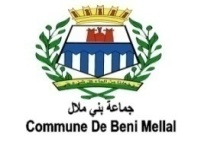 جهــة بني ملال خنيفرة                                                         إقليم بنـي مــلالجماعـــة بنــــي مــلالالمديرية العامة للمصالحق.م.ب.ش.ا.ق/م.ش.ج.ث.رالملعبالجمعية المستفيدةالفئةنوع النشاطالسنةملاحظاتحدائق بني ملالجمعية أتلتيك بني ملالمدرسةحصص تدريبيةسنة 2021حديقة الذهب الأولمبيالقوات المساعدةكبارحصص تدريبيةسنة 2021حديقة الذهب الأولمبيجمعية الوفاء بحي دار الدباغ والعسفة العليامدرسةحصص تدريبيةسنة 2021حديقة الذهب الأولمبيالجمعية المغربية للاغاثة المدنيةمدرسةحصص تدريبيةسنة 2021حدائق بني ملالجمعية بوعشوش للكرامة وحقوق الإنسانكبارحصص تدريبيةسنة 2021حدائق بني ملالالمكتب المحلي لودادية موظفي العدلكبارحصص تدريبيةسنة 2021حدائق بني ملالالجمعية الابراهيمية للتنمية البشريةكبارحصص تدريبيةسنة 2021حديقة الذهب الأولمبيجمعية المدينة القديمةكبارحصص تدريبيةسنة 2021حدائق بني ملالموظفي الملحقة الادارية الثانيةكبارحصص تدريبيةسنة 2021حدائق بني ملالجمعية بانوراما لكرة القدممدرسةحصص تدريبيةسنة 2021حديقة الذهب الأولمبينادي أمل بني ملال لكرة القدممدرسةحصص تدريبيةسنة 2021حديقة الذهب الأولمبيجمعية الأطلس للتضامن الإجتماعيكبارحصص تدريبيةسنة 2021حدائق بني ملالجمعية الأيتام للأعمال الاجتماعية لسائقي سيارة الأجرة الصغيرةكبارحصص تدريبيةسنة 2021حدائق بني ملالجمعية اشرافوت لكرة القدممدرسةحصص تدريبيةسنة 2021حدائق بني ملالالجمعية الرياضية والثقافية لموظفي بني ملالكبارحصص تدريبيةسنة 2021حديقة الذهب الأولمبيجمعية باب فتوح بيتناكبارحصص تدريبيةسنة 2021حدائق بني ملالالمديرية الجهوية للتجهيز والنقل واللوجستيك والماءكبارحصص تدريبيةسنة 2021حديقة الذهب الأولمبيجمعية التكافل الاجتماعي الخيرية الاجتماعيةمدرسةحصص تدريبيةسنة 2021حدائق بني ملالفريق حي المقاومةكبارحصص تدريبيةسنة 2021حدائق بني ملالجمعية النفس الجديد للتأطير الرياضيكبارحصص تدريبيةسنة 2021تجزئة بهيجةجمعية جنان التوت للتنمية الاجتماعية والثقافية والرياضيةكبارنشاط اشعاعيسنة 2021نشاط إشعاعي لدعم قضية الصحراء المغربيةحدائق بني ملالجمعية الأمل لمهني الطاكسيالصغيرةكبارحصص تدريبيةسنة 2021حديقة الذهب الأولمبيالجمعية الجهوية لوكالات كراء اللسيارات بدون سائقكبارحصص تدريبيةسنة 2021حدائق بني ملالجمعية اشرافوت لكرة القدمكبارمبارياتمن 25/01/2021 الى نهاية شهر فبرايردوري في كرة القدمحديقة الذهب الأولمبيجمعية النصر لتجار الخضر والفواكهكبارحصص تدريبيةسنة 2021تجزئة بهيجةنادي الوداد الرياضي الملاليمدرسةحصص تدريبيةسنة 2021تجزئة بهيجةجمعية التوفيق للتنمية الاجتماعية والثقافية والرياضةكبارحصص تدريبيةسنة 2021تجزئة بهيجةجمعية جنان التوت للتنمية الاجتماعية والثقافية والرياضيةكبارالأربعاء 17/02/2021قافلة للتبرع بالدمحدائق بني ملالجمعية فضاء تمكنونت للتنميةكبارحصص تدريبيةسنة 2021حدائق بني ملالجمعية عدول بني ملالكبارحصص تدريبيةسنة 2021حدائق بني ملالمقاولة ورثة بوفارس إدريس للأشغال المختلفةكبارحصص تدريبيةسنة 2021حدائق بني ملالموظفي هيئة كتابة الضبط لدى المحكمة الابتدائيةكبارحصص تدريبيةسنة 2021تجزئة بهيجةستار بويزكبارمبارياتعشرة أيامدوري في كرة القدمتجزئة بهيجةجمعية التوفيق للتنمية الاجتماعية والثقافية والرياضةكبارحصص تدريبيةشهر رمضان المباركدوري في كرة القدمحدائق بني ملالجمعية مغرب التنميةكبارحصص تدريبيةمن 20/05/2021الى 20/06/2021دوري في كرة القدمحدائق بني ملالهيئة الشباب جهة بني ملال خنيفرة للمنظمة الوطنية لحقوق الإنسان ومحاربة الفسادكبارحصص تدريبيةسنة 2021تجزئة بهيجةجمعية مغرب التنميةكبارحصص تدريبيةسنة 2021حديقة الذهب الأولمبيجمعية المسار للأعمال الاجتماعية والثقافية والرياضيةمدرسةحصص تدريبيةسنة 2021حديقة الذهب الأولمبيجمعية شباب حي المقاومةكبارحصص تدريبيةسنة 2021حدائق بني ملالجمعية الأعمال الاجتماعية لعمالة بني ملالكبارحصص تدريبيةسنة 2021حدائق بني ملالالجمعية الإبراهيمية للتنمية البشريةكبارحصص تدريبيةسنة 2021حدائق بني ملالنادي أمل بني ملالالفئات الصغرىحصص تدريبيةسنة 2021حدائق بني ملالجمعية جار الخيركبارحصص تدريبيةسنة 2021تجزئة بهيجةجمعية قدماء رجاء بني ملالمدرسةحصص تدريبيةسنة 2021حديقة الذهب الأولمبيجمعية قدماء رجاء بني ملالمدرسةحصص تدريبيةسنة 2021حي الهدىجمعية قدماء رجاء بني ملالمدرسةحصص تدريبيةسنة 2021منزه الأطاسجمعية قدماء رجاء بني ملالمدرسةحصص تدريبيةسنة 2021حي الهدىموظفي المطاركبارحصص تدريبيةسنة 2021حي امغيلةجمعية الترجي الرياضي المغيليمدرسةحصص تدريبيةسنة 2021حي الهدىرجاء بني ملال لكرة القدمالأملحصص تدريبيةسنة 2021حديقة الذهب الأولمبيرجاء بني ملال لكرة القدمالصغارحصص تدريبيةسنة 2021تجزئة بهيجةرجاء بني ملال لكرة القدمالفتيانحصص تدريبيةسنة 2021شارع محمد السادسرجاء بني ملال لكرة السلةجميع الفئاتحصص تدريبيةسنة 2021